ҠАРАР									     ПОСТАНОВЛЕНИЕ 15 март  2022 й.			№  11	                      	       15 марта  2022 г.Об утверждении Порядка действий по обеспечению предупреждения и нейтрализации формирующихся на территории Сельского поселения Казанчинский сельсовет социальных конфликтов, конфликтных ситуаций в сфере межнациональных и межконфессиональных отношенийВ целях организации и проведения Администрацией Сельского поселения Казанчинский  сельсовет муниципального района Аскинский район Республики Башкортостан мониторинга в сфере межнациональных и межконфессиональных отношений, профилактики экстремизма, выявления формирующихся конфликтов в указанной сфере, определения примерного порядка действий в ходе конфликтных ситуаций и ликвидации их последствий, Администрация Сельского поселения Казанчинский  сельсовет муниципального района Аскинский районПОСТАНОВЛЯЕТ:1. Утвердить прилагаемый Порядок действий Администрации Сельского поселения Казанчинский  сельсовет муниципального района Аскинский район Республики Башкортостан по обеспечению предупреждения и нейтрализации формирующихся на территории Сельского поселения  социальных конфликтов, конфликтных ситуаций в сфере межнациональных и межконфессиональных отношений.2. Обнародовать настоящее постановление на официальном сайте администрации Сельского поселения Казанчинский сельсовет муниципального района Аскинский район Республики Башкортостан по адресу: http://www.kazanchi04sp.ru  3. Контроль за исполнением настоящего постановления оставляю за собой.ГлаваСельского поселения Казанчинский сельсоветмуниципального района Аскинский район Республики БашкортостанИ.Ф. ДенисламовУТВЕРЖДЕНПостановлением АдминистрацииСельского поселения  Казанчинский  сельсовет муниципального районаАскинский район РБот «15» март  2022 г. №  11Порядок действийАдминистрации Сельского поселения Казанчинский сельсовет муниципального района Аскинский район Республики Башкортостан по обеспечению предупреждения и нейтрализации формирующихся на территории Сельского поселения  социальных конфликтов, конфликтных ситуаций в сфере межнациональных и межконфессиональных отношенийI. Общие положения1.1. Настоящий Порядок разработан в целях организации и проведения мониторинга в сфере межнациональных и межконфессиональных отношений, профилактики экстремизма Администрацией Сельского поселения Казанчинский сельсовет муниципального района Аскинский район Республики Башкортостан, выявления формирующихся конфликтов в указанной сфере, определения примерного порядка действий в ходе конфликтных ситуаций и ликвидации их последствий.1.2. Положения настоящего Порядка основаны на организации системы наблюдения, анализа, оценки и прогнозирования процессов, происходящих в сфере межнациональных и межконфессиональных отношений, с целью получения информации, необходимой для принятия обоснованных управленческих решений по раннему предупреждению и порядку действий по предотвращению конфликтных ситуаций в сфере межнациональных отношений и ликвидации их последствий.1.3. В настоящем Порядке используются следующие основные понятия:- мониторинг состояния конфликтности в межнациональных отношениях – система наблюдения, анализа, оценки и прогнозирования процессов, происходящих в сфере межнациональных отношений с целью получения информации, необходимой для принятия обоснованных управленческих решений по раннему предупреждению и порядку действий по предотвращению конфликтных ситуаций в сфере межнациональных отношений и ликвидации их последствий;- межнациональный конфликт – столкновение социальных, политических, экономических, культурных интересов двух и более этнических общностей, принимающих форму гражданского, политического или вооруженного противостояния;- конфликтная ситуация – наличие противоречий и социальной напряженности, являющихся причиной возникновения и движущей силой конфликта на всех его этапах, основанных на:- ущемление законных интересов, потребностей и ценностей граждан и национальных общественных объединений;- искаженной и непроверенной информации;- неадекватном восприятии происходящих в обществе или отдельных социальных группах изменений, проецируемых на национальную или религиозную почву.1.4. Мониторинг состояния конфликтности в межнациональных и межконфессиональных отношениях направлен на:- выявление конфликтных ситуаций;- предупреждение или ликвидацию столкновений социальных, политических, экономических, культурных интересов двух и более этнических общностей, принимающих форму гражданского, политического или вооруженного противостояния, то есть межнационального конфликта.1.5. Задачами мониторинга состояния конфликтности в межнациональных и межконфессиональных отношениях являются:- получение, обработка и анализ данных о состоянии межнациональных отношений, а также информации о деятельности общественных объединений, в том числе национальных, религиозных организаций, диаспор, и т.д.;- своевременное выявление и прогнозирование процессов, происходящих в сфере межнациональных и межконфессиональных отношений.1.6. Объектами мониторинга могут быть:- общественные объединения, в том числе национальные и религиозные организации;- средства массовой информации и учреждения культуры;- образовательные учреждения, влияющие на состояние межнациональных отношений на территории Сельского поселения Казанчинский сельсовет муниципального района Аскинский район Республики Башкортостан.1.7. Предметом мониторинга являются формирующиеся социальные конфликты, межнациональные и межконфессиональные конфликты, а также процессы, воздействующие на состояние межнациональных отношений, например:- экономические (уровень и сферы занятости, уровень благосостояния, распределение собственности);- политические (формы реализации политических прав);- социальные (уровень воздействия на социальную инфраструктуру);- культурные (удовлетворение языковых, образовательных, этнокультурных и религиозных потребностей);- иные процессы, которые могут оказывать воздействие на состояние межнациональных отношений.1.8. Мониторинг проводится путем:- сбора и обобщения информации от объектов мониторинга;- целевого анкетирования объектов мониторинга;- сбора и анализа оценок ситуации независимых экспертов в сфере межнациональных и межконфессиональных отношений, других методов;- иными методами, способствующими выявлению социальных конфликтов, конфликтных ситуаций в сфере межнациональных и межконфессиональных отношений.1.9. К конфликтным ситуациям, требующим оперативного реагирования со стороны администраций Сельского  поселения , могут быть отнесены:- социальные конфликты;- межнациональные и межконфессиональные конфликты;- общественные акции протеста на национальной или религиозной почве;- открытые (публичные) проявления национальной, расовой или религиозной нетерпимости.II. Выявление и предупреждение конфликтных ситуаций2.1. Администрация Сельского поселения Казанчинский сельсовет муниципального района Аскинский район совместно с отделом МВД России по  Аскинскому  району на территории Сельского поселения (по согласованию):- регулярно изучают и анализируют информацию о состоянии общественно-политической и социально-экономической обстановки, складывающейся на территории Сельского  поселения, развитие которой может вызвать социальные конфликты, экстремистские проявления, межнациональные конфликты; вырабатывают необходимые предложения по устранению причин и условий, способствующих проявлению таких процессов;- осуществляют ежедневный мониторинг оперативной обстановки на предмет наличия признаков правонарушений и преступлений, связанных с социальными, межнациональными и межконфессиональными конфликтами;- постоянно проводят мониторинг средств массовой информации на предмет содержания в них материалов экстремистского и террористического характера. В случае выявления указанных материалов Администрация Сельского поселения Казанчинский сельсовет незамедлительно направляет информацию в отдел МВД России по  Аскинскому  району;- при поступлении в Администрацию Сельского поселения Казанчинский сельсовет муниципального района Аскинский район Республики Башкортостан заявлений граждан, юридических лиц, содержащих сведения о возможных конфликтах в указанной сфере незамедлительно извещают об этом прокуратуру Аскинкого района, Отдел МВД России по Аскинскому району, Отделение УФМС России по Республике Башкортостан в Аскинском районе;- оперативно проверяют всю имеющуюся информацию о нелегальном нахождении иностранных граждан, целях и основаниях их прибытия  на территорию Сельского  поселения Аскинский сельсовет. О наиболее значимых ситуациях группового прибытия граждан указанной категории незамедлительно сообщает в прокуратуру Аскинского  района, Отдел МВД России по Аскинскому  району, Отделение  УФМС России по Республике Башкортостан в Аскинском районе;- оказывают содействие отделению УФМС России по Республике Башкортостан по Аскинскому району по организации проверок законного использования жилых и нежилых помещений мигрантами на территории Сельского поселения Аскинский сельсовет;- ежегодно проводит сверку с Межрайонной инспекцией ФНС России №35  по Республике Башкортостан (по согласованию), о зарегистрированных на территории Сельского поселения  Казанчинский сельсовет муниципального района Аскинский район Республики Башкортостан религиозных, общественных объединениях;- осуществляют совместно с ГКУ «Центр занятости населения Аскинского района  Республики Башкортостан» (по согласованию) мониторинг выданных иностранным гражданам разрешений на работу и полученных уведомлений работодателей о привлечении и об использовании иностранных работников.Администрация Сельского поселения Казанчинский сельсовет ежеквартально направляют краткую информацию в Администрацию муниципального района Аскинский район о событиях в сфере реализации государственной национальной политики, взаимодействии с национальными общественными объединениями, религиозными организациями на территории Сельского поселения Аскинский сельсовет, о мерах профилактики социальных и межэтнических конфликтов. Администрация Сельского поселения Казанчинский сельсовет муниципального района Аскинский район Республики Башкортостан ежеквартально направляет сводную информацию в прокуратуру Аскинского района Республики Башкортостан.2.2. В случае выявления в результате мониторинга или взаимодействия с национальными объединениями наличия скрытых противоречий и социальной напряженности, глава Сельского поселения Аскинский сельсовет:- устанавливает связь с лидерами общественных объединений, в том числе национальных и религиозных организаций и выясняет ситуацию;- оперативно информирует Правительство Республики Башкортостан, прокуратуру Аскинского района о наличии скрытых противоречий и социальной напряженности и действиях, предпринимаемых для их предотвращения;- принимает решение о первоочередных мерах по предупреждению возможной конфликтной ситуации и направлении на место конфликтной ситуации главы Администрации, курирующего сферу межнациональных отношений;- устанавливает связь с руководителями правоохранительных органов на территории Сельского поселения и способствует их привлечению к анализу и урегулированию ситуации;- взаимодействует с редактором ГУП РБ  «Надежда» (по согласованию) с целью информирования населения района;- взаимодействует, в случае необходимости, с органами государственной власти Республики Башкортостан, участвующими в обеспечении правопорядка, национальной безопасности на территории Сельского поселения Казанчинский сельсовет муниципального района Аскинский район РБ;- проводит встречи с руководителями национальных общественных объединений, лидерами религиозных организаций, пользующимися авторитетом, общественными и политическими деятелями, руководителями организаций и учреждений  на территории Сельского поселения Казанчинский сельсовет муниципального района  Аскинский район Республики Башкортостан;- организует выполнение иных мероприятий, направленных на создание необходимых условий для реализации первоочередных мероприятий по пресечению актов экстремизма.Уполномоченный работник Администрации Сельского поселения Казанчинский сельсовет муниципального района Аскинский район Республики Башкортостан выполняют указания главы  Сельского поселения Казанчинский сельсовет.III. Примерный порядок действий Администрации Сельского поселения Казанчинский сельсовет муниципального района Аскинский район Республики Башкортостан в условиях конфликтной ситуации3.1. В случае возникновения конфликтной ситуации на территории Сельского поселения Казанчинский сельсовет муниципального района Аскинский район Республики Башкортостан:- устанавливает связь с руководителями правоохранительных органов, лидерами заинтересованных общественных объединений, в том числе национальных и религиозных организаций, и выясняет детали развития ситуации;- организует мониторинг информации, поступающей от имеющихся источников, для принятия обоснованных предложений и последующих решений в соответствии с полномочиями главы Сельского поселения Казанчинский сельсовет муниципального района Аскинский район Республики Башкортостан;- информирует   прокуратуру Аскинского района о возникновении конфликтной ситуации и действиях, предпринимаемых для ее предотвращения;- вносит предложение о формировании рабочей группы для комплексного рассмотрения возникшей ситуации на месте и ее урегулирования;- устанавливает взаимодействие с органами государственной власти Республики Башкортостан, участвующими в обеспечении правопорядка, национальной безопасности на территории  Сельского поселения Казанчинский сельсовет муниципального района Аскинский район РБ.3.2. В целях предотвращения искажённого информационного освещения конфликтной ситуации, уполномоченный работник Администрации  Сельского поселения Казанчинский сельсовет муниципального района Аскинский район Республики Башкортостан:- оперативно доводит до населения через средства массовой информации сведения о развитии ситуации и деятельности Администрации Сельского поселения по ликвидации конфликтной ситуации;- организует работу «горячей» телефонной линии, прием граждан;- организует подготовку встречи главы Сельского поселения с руководителями национальных общественных объединений, лидерами религиозных организаций, пользующимися авторитетом, общественными и политическими деятелями, руководителями организаций и учреждений на территории Сельского поселения.IV. Ликвидация последствий конфликтных ситуаций4.1. В целях ликвидации последствий конфликтных ситуаций в Сельском поселении Казанчинский сельсовет муниципального района Аскинский район Республики Башкортостан создается рабочая группа (комиссия), в состав которой по согласованию включаются представители государственных органов исполнительной власти, религиозных организаций.Руководство и состав рабочей группы (комиссии) определяются главой Сельского поселения Казанчинский сельсовет муниципального района Аскинский район.В целях комплексной ликвидации последствий конфликтных ситуаций в состав рабочей группы (комиссии) включаются (по согласованию):- депутаты Совета Сельского поселения Казанчинский сельсовет муниципального района Аскинский район;- представители правоохранительных органов;- члены Комиссии по вопросам государственно-конфессиональных отношений и взаимодействия с религиозными организациями (по согласованию);- лидеры заинтересованных общественных объединений, в том числе национальных и религиозных организаций, действующих на территории Сельского поселения;- руководители предприятий, организаций и учреждений района.4.2. По итогам деятельности рабочей группы (комиссии) вырабатываются предложения по профилактике и предотвращению возникновения конфликтных ситуаций в дальнейшем.БАШҠОРТОСТАН РЕСПУБЛИКАҺЫАСҠЫН РАЙОНЫМУНИЦИПАЛЬ РАЙОНЫНЫҢҠАҘАНСЫ  АУЫЛ СОВЕТЫАУЫЛ БИЛӘМӘҺЕ ХӘКИМИӘТЕ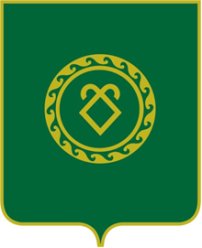 РЕСПУБЛИКА БАШКОРТОСТАНАДМИНИСТРАЦИЯСЕЛЬСКОГО ПОСЕЛЕНИЯКАЗАНЧИНСКИЙ СЕЛЬСОВЕТМУНИЦИПАЛЬНОГО РАЙОНААСКИНСКИЙ РАЙОН